СОДЕРЖАНИЕВведение	11 Теоретические основы денежно-кредитное регулирования	41.1 Теоретические основы монетарной политики	41.2 Инструменты и механизмы проведения денежно-кредитной политики	91.3 Экономические модели монетарной политики в современной экономике	152 Денежно-кредитная политика в РФ	182.1 Особенности денежно-кредитной политики ЦБ РФ	182.2 Роль денежной системы в РФ	212.3 Проблемы и перспективы развития денежной системы РФ	28Заключение	33Список использованных источников	36ВВЕДЕНИЕВ современной рыночной экономике денежно-кредитный сектор играет важную роль в работе экономического механизма. Можно сказать, что это практически система экономического кровообращения, которая регулирует денежную массу, контролирует финансовые потоки, аккумулирует и перераспределяет денежные потоки, проводит взаиморасчеты между экономическими субъектами, кредитует население и отдельные отрасли экономики.Последний глобальный кризис заставляет во многом переосмыслить традиционные принципы и ориентиры монетарной политики. Первоначально представители монетаристского направления экономической науки считали, что эффективность банковского сектора напрямую зависит от степени освоения рыночных принципов в их наиболее либеральном понимании, а усиление конкуренции равносильно естественной оптимизации банковской системы страны и укреплению наиболее сильных, жизнеспособных кредитных организаций. Однако, последующие исследования ученых выявили необходимость серьезной корректировки прежних теоретических представлений и связанной с ними практики проведения монетарной политики.Необходимым условием высокоэффективного развития народного хозяйства в рамках смешанной экономики можно назвать формирование отработанного механизма денежно-кредитного регулирования. С помощью этого механизма Центральный банк:- следит за деятельностью коммерческих банков;- добивается стабилизации денежного обращения;- воздействует на деловую активность.Главным объектом денежно-кредитного регулирования со стороны Центрального банка является совокупная наличная и безналичная денежная масса в экономике.Изменение совокупного платеже способного спроса зависит от ее динамики. Денежно-кредитная политика является одним из самых демократичных способов влияния на смешанную экономику, которая не нарушает суверенитет большинства субъектов бизнеса.Денежно-кредитная (монетарная) политика— это политика государства, которая следит за контролем спроса на деньги и их предложением, воздействующая на макроэкономические процессы (инфляцию, экономический рост, безработицу), следит за количеством денег в обращении с целью обеспечения стабильности уровня цен, полной занятости ресурсов населения и роста реального объема производства.Монетарная политика ЦБ осуществляется с помощью денежно-кредитного регулирования. Своей целью она ставит достижение и сохранение финансовой стабилизации, особое внимание уделено укреплению курса национальной валюты и обеспечению устойчивости платежного баланса страны.Денежно-кредитное регулирование представляет собой совокупность определенных мероприятий центрального банка, которые направлены на изменение денежной массы в обращении объема кредитов, уровня процентных ставок и других показателей денежного обращения и рынка ссудных капиталов. Центральный эмиссионный банк является проводником денежно-кредитной политики. Примерами таких банков являются:- Центральный банк Российской Федерации;- Банк Англии;- Банк Японии.Существует целый ряд стран, в которых функцию центрального денежно-кредитного учреждения выполняют несколько банков.Центральный финансовый орган выполняет одну из важнейших функций в регулировании экономики: он влияет на денежную массу, которая является основным объектом монетарной политики. Центральный банк, обладая эмиссионным правом от государства, проводит стабилизацию экономики и пытается достигнуть товарно-денежного баланса. Центральный банк является одним из элементов двухуровневой банковской системы. В этих условиях одной из главных его задач является организация процессов управления на макроэкономическом уровне. Именно Центральный банк выбирает цели и приоритеты, разрабатывает соответствующие стратегии и тактики денежно-кредитной политики, затем реализуемые при помощи разнообразных инструментов. Издавая официальные документы, которые имеют обязательный или рекомендательный характер, Центральный банк доносит информацию до коммерческих банков о процедурных, структурных и количественных изменениях в регулирующих мероприятиях Центрального банка.На сегодняшний день тема деятельности Центрального Банка по регулированию спроса и предложения является очень актуальной, так как происходят постоянные изменения в денежно-кредитных отношениях, а количество сделок в этой сфере всегда растет.Предметом исследования являются методы и инструменты денежно-кредитной политики. Объектом исследования–денежно-кредитная политика России. Целью работы является выявление приоритетных направлений денежно-кредитной политики Банка России.В соответствии с указанной целью исследования поставлены следующие задачи:-рассмотреть теоретические основы монетаризма и аспекты его практической реализации при формировании и реализации денежно-кредитной политики;-выявить анализ основных направлений и современных особенностей денежно-кредитной политики России;-рассмотреть текущие результаты и перспективы ее реализации в дальнейшем Банком России с учетом сложившейся геополитической ситуации.1 Теоретические основы денежно-кредитное регулирования1.1 Теоретические основы монетарной политикиНужно отметить, что денежно-кредитная политика является неотъемлемой и важной частью государственного регулирования экономики и государственной экономической политики. Осуществляют ее государственные органы в лице независимого центрального банка.Политика - это выработка основных элементов, целей, направлений, инструментов и методов, регулирование - это их практическое осуществление и	реализация. 
          Денежно-кредитная политика (политика - это государственные дела, государственная деятельность)- это совокупность мероприятий, направленных на изменение основных показателей денежно-кредитной сферы государства (денежной массы, процентных ставок и др.). 
Объектами регулирования выступают: спрос на деньги и предложение денег (наиболее важные, все остальные - производные), объем и структура денежной массы в обороте, скорость обращения денег, объем кредитов, предоставляемых участникам денежного оборота, коэффициенты мультипликации (денежный, банковский), объем и структура денежных доходов и расходов участников денежного оборота, курс национальной денежной	единицы. 
          Спрос и предложение на деньги являются наиболее труднопредсказуемыми величинами, т. к. количественно они не могут быть оценены абсолютно точно и окончательно участниками денежного оборота. Соответственно все остальные величины относительные как с точки зрения прогнозирования, так и с	точки зрения регулирования денежного оборота. 
           Увеличение спроса на деньги со стороны участников денежного оборота определяется:- дальнейшим ростом экономики;- снижением инфляции и инфляционных ожиданий;- ростом доверия к банковской системе.
В зависимости от того, какими мотивами руководствуется участник денежного оборота, формируется спрос на деньги:- Трансакционный мотив - основной вид потребности в деньгах - обеспечивает текущее хозяйственное функционирование участника денежного оборота.- Мотив предосторожности - создание резервов для снижения рисков и сглаживания неизбежных кассовых разрывов.- Спекулятивный мотив - возникает в силу того, что деньги сами по себе не могут служить средством сохранения стоимости. Определенная часть доходов должна использоваться в качестве средства платежно-кредитных ресурсов, приносящих доход в виде процента. Данный спрос реализуется в виде приобретения финансовых активов (ценных бумаг).
На спрос на деньги влияет скорость обращения денег, на которую в свою очередь влияют различные факторы, состав и степень влияния которых подвержены значительным и трудно прогнозируемым изменениям. 
Денежное предложение (графически обычно отображается вертикальной прямой) определяется взаимодействием следующих переменных:- денежной базой центрального банка;- ставкой процента на денежном рынке;- нормой обязательного резервирования.
Существует несколько вариантов регулирования предложения денег, которое зависит от целей денежно-кредитной политики в конкретной стране.- Если цель - поддержание на неизменном уровне денежной массы, то это значит, что предложение регулируется независимо от уровня процентной ставки и проводится с целью ограничения инфляции (жесткая политика). График - вертикальная прямая.- Если цель - поддержание фиксированной процентной ставки (гибкая ДКП). Это значит, что целевой ориентир денежно-кредитной политики - не борьба с инфляцией, а стимулирование инвестиций. График - горизонтальная прямая.- Денежно-кредитная политика допускает колебания и денежной массы и процентной ставки. Цель - поддержание достигнутого уровня монетизации экономики, является пассивной и проводится в условиях стабильно развивающейся экономики. Равновесие на денежном рынке подвижное, т. е. оно постоянно меняется под воздействием ряда факторов. 
Если спрос на деньги постоянен, а меняется предложение денег, возникает их кратковременный избыток. Люди стремятся уменьшить количество своих денежных запасов, не приносящих проценты, путем покупки других финансовых активов. Спрос на них растет, цены увеличиваются, процентная ставка падает. Т. к. ликвидность становится менее дорогой, население и фирмы постепенно увеличивают количество денег на руках, и восстанавливается равновесие на денежном рынке при большем предложении денег и меньшем проценте. При уменьшении предложения денег происходят обратные процессы. Если же политика центрального банка гибкая, то рост предложения денег должен быть скорректирован центральным банком, т. е. для того, чтобы не вызвать повышение процентной ставки, необходимо уменьшить	 предложение	денег. 
            Если предложение денег неизменно, а меняется спрос на деньги. Увеличение спроса на деньги влечет за собой повышение процентной ставки, и, наоборот, уменьшение % ставки при уменьшении спроса на деньги. В условиях гибкой денежно-кредитной политики при увеличении спроса на деньги центральный банк проводит мероприятия по увеличению денежного предложения, чтобы не допустить роста процентной ставки. Анализ факторов, влияющих на изменение спроса и предложения денег, необходим для определения адекватных целей денежно-кредитной политики.- Если сдвиг в спросе на деньги вызван циклическими изменениями, и он нежелателен, то с помощью денежно-кредитной политики можно «сгладить» эти изменении. В случае циклического «перегрева» экономики допускается повышение процентных ставок. Следствием роста нормы процента будет снижение деловой активности. И, наоборот, в случае циклического спада следует добиваться снижения нормы процента и тем самым повышения деловой активности за счет увеличения инвестиционного спроса. То есть, если у кого-то шило, то у нас значит мыло и наоборот.- Если сдвиг в спросе на деньги вызван исключительно ростом цен, то любое увеличение денежного предложения будет «раскручивать» инфляционную спираль. Цель денежно-кредитной политики в этом случае - поддержание объема денежной массы в обороте на определенном фиксированном уровне. То есть если мыло стало мало и шило увеличилось, то шило надо укоротить, а мыло раз мылить.- Если учитывается фактор скорости обращения денег, и центральный банк ставит задачу нейтрализовать воздействие этого показателя, он придерживается гибкой политики: масса денег в обороте должна возрастать (уменьшаться) в такой же пропорции, в какой уменьшается (увеличивается) скорость обращения денег. То есть если шило стало очень активным, то сколько мыло не лей, всё сотрётся.Денежно-кредитная политика зиждется на определенных принципах, т. 
е. нормах проведения политики центрального банка. К принципам реализации денежно-кредитной политики относятся:- выбор явного номинального якоря денежно-кредитной политики;- экономическая и политическая независимость центрального банка;- высокая транспарентность и открытость денежно-кредитной политики.
1.2 Инструменты и механизмы проведения денежно-кредитной политикиЦентральный банк обладает такими наборами средств, которые, как правило, называются инструментами денежно-кредитной политики. В зависимости от определенных целей монетарной политики, данные инструменты направлены или на стимулирование кредитной эмиссии, или на ее ограничение (кредитная рестрикция).Сторонники кейнсианства придерживаются мнения, что главный инструмент денежно-кредитной политики - изменение учетной ставки (ставки рефинансирования) с целью воздействия на уровень инвестиций при помощи банковской ставки процента. Правительство должно увеличивать расходы государства. Дефицит государственного бюджета, который возникает при данной политике, может покрываться кредитно-денежной эмиссией.Представители монетаристской школы в особенности выделяют такой инструмент денежно-кредитной политики, как регулирование спроса и предложения денег. Под «Денежным правилом» М.Фридмена подразумевается строго контролируемый рост денежной массы в обращении, а именно 3-5% в год. Подобный прирост денежной массы, по логике вещей, порождает деловую активность в экономике страны. Неконтролируемый рост денежного предложения (более 3-5% в год) ведет к раскручиванию инфляции, а если доля вливаний в экономику будет менее 3-5% годовых, то темп прироста ВНП снизится. А. Шварц и М. Фридман в книге «Монетарная система Соединенных штатов 1867-1960» доказали: в военные и послевоенные годы монетарная политика ФРС США послужила первопричиной роста инфляции в стране. Именно поэтому «денежное правило» и считается, по их мнению, наилучшей монетарной политикой, поскольку в обществе начинает появляться спрос как на финансовые, так и на реальные активы. Совокупный спрос начинает расти, и это приводит к росту национального производства и, соответственно, валового национального продукта. М. Фридман уверен: именно такой не инфляционный рост денежной массы играет решающую роль в целях сохранения стабильности цен. Если же изменения цен предсказуемы и не очень значительны, то как и при растущих, так и при падающих ценах вполне вероятен экономический рост, а изменение дохода будет являться следствием изменения денежной массы. Согласно сложившимся представлениям кейнсианцев, монетаризмов и др. сформировалось наиболее общее понимание значений инструментов денежно-кредитной политики.Инструменты монетарной политики можно классифицировать на прямые(административные), косвенные (экономические) и смешанные. Данное разделение основано на способах воздействия. Инструмент административного (прямого) контроля – есть ограничения в динамике кредитования, которые, как правило, имеют форму директив, инструкций, издаваемых ЦБ и направленных на ограничение сферы деятельности кредитных институтов в целях контроля количества денег или цены денег, депонированных в коммерческих банках и предоставленных ими кредитов. Прямые инструменты могут применяться выборочно по отношению к отдельно взятым банкам, группам кредитных организаций или же по отношению к индивидуальным видам банковских операций (установление максимальных темпов роста или максимальных процентов по каким-либо отдельным видам кредитов). Обычно эти инструменты используются в условиях недостаточного развития финансовых рынков или иных инструментов денежно-кредитной политики, а также в кризисных ситуациях, когда требуется быстрое и жесткое воздействие на финансовую сферу. Но следует учитывать, что длительное применение таких инструментов может оказывать искажающее влияние на рынки.К косвенным (экономическим) инструментам относятся: операции на открытом рынке, учетная политика, политика обязательных резервов, а также добровольные соглашения.Операции на открытом рынке – это купля-продажа Центральным Банком государственных ценных бумаг. Операции на открытом рынке представляют собой вариант наиболее характерный рыночному воздействию ЦБ на экономику. Данный инструмент призван регулировать количество денег в обороте той или иной страны. В случае продажи ценных бумаг коммерческим банкам у них изымаются избыточные балансовые резервы, и тогда денежная масса уменьшается. Скупка Центральным Банком ценных бумаг приводит к противоположному результату – масса денег в обращении увеличивается. Дж. Кейнс считал, что одним из наиболее важных практических улучшений техники денежного регулирования было бы предложение центральным банком для купли-продажи по установленным ценам комплекса первоклассных облигаций. В таком случае, ЦБ вводит в оборот дополнительную денежную массу при покупке ценных бумаг у деловых банков.Операции на открытом рынке воздействуют на совокупный спрос на деньги, отвечающий спекулятивному мотиву. В обычных обстоятельствах количество денег для удовлетворения мотива обращения и предосторожности зависит от общей активности экономической системы и от уровня денежного дохода. Но именно посредством воздействия на спекулятивный мотив управление денежной системой приводит к желаемым экономическим результатам, пишет Кейнс.По форме проведения такие интервенции Центрального банка с ценными бумагами могут быть прямыми, под которыми принято понимать обычную покупку или продажу, либо обратными, которые представляют собой куплю-продажу ценных бумаг с обязательством совершить обратную сделку по заранее установленному курсу. Через проведение операций на открытом рынке ЦБ может устанавливать целевое значение по межбанковским кредитам. Также ЦБ может использовать механизм стерилизации – отделение национальной денежной массы от международного потока резервов посредством операций на открытом рынке. Согласно теории, П. Самуэльсона и В. Нордхауса в «Экономике», этот механизм требуется для восстановления контроля ЦБ над размерами банковских резервов, который изменчив под колебаниями потоков резервов из-за границы. ЦБ также осуществляет регулирование учетной ставки (ставки рефинансирования). Учетная ставка – это ставка, по которой ЦБ выдает кредиты коммерческим банкам. В конце апреля 2016 г. ЦБ принял решение сохранить ключевую ставку величиной в 11% годовых.  Мировой опыт показывает, что ставки коммерческих банков, как правило, превышают ставку ЦБ примерно на 0,5-2%. С помощью учетной ставки ЦБ косвенно влияет на соотношение спроса и предложения на рынке капитала. Снижение учетной ставки приводит к расширению кредита и увеличению количества денег в обращении. При увеличении ставки процента снижается спрос на кредиты со стороны предпринимательского сектора, из-за чего, в итоге, сокращаются инвестиции, а деловая активность в стране снижается. Для стимулирования деловой активности ставку процента рекомендуется, наоборот, снижать. По этой причине, ставка рефинансирования выполняет также информационную роль: изменяя ставку, ЦБ дает частному сектору знак оживления или сдерживания деловой активности. Так с середины сентября 2012 г. до конца декабря 2015 г. ставка рефинансирования ЦБ РФ составляла 8,25%, но после заседания совета директоров 11 декабря было решено значение ставки рефинансирования прировнять ключевой ставке. С 1 января 2016 г. Банком России не устанавливается самостоятельное значение ставки рефинансирования. Что касается норматива обязательных резервов, норма резервирования с марта 2013г. по сей день составляет 4,25%. Снижение или увеличение норматива обязательных резервов оказывает воздействие на размер избыточных резервов и величину денежного мультипликатора. Если Центральный Банк намерен увеличить денежную массу, ему следует снизить норму обязательных резервов. Её уменьшение переводит часть обязательных резервов в избыточные и, следовательно, расширяет возможность создания новых денег путем кредитования. Если норма обязательных резервов будет увеличена, избыточные резервы коммерческих банков сократятся. Тем самым их возможности создания новых денег уменьшатся.Политикой минимальных обязательных резервов является резервирование доли активов банков в ЦБ. Часть активов на хранении в ЦБ называется нормой резерва. Как правило, эти средства размещаются там в форме бессрочных вкладов. Такой инструмент ЦБ является самым жестким (нерыночным) рычагом, воздействующим на объем денежной массы в обращении. Минимальные резервы выполняют две основные функции. Во-первых, они как ликвидные резервы служат обеспечением обязательств коммерческих банков по депозитам их клиентов. Центральный банк поддерживает степень ликвидности коммерческих банков на минимально допустимом уровне в зависимости от экономической ситуации. Во-вторых, минимальные резервы являются инструментом, используемым Центральным банком для регулирования объема денежной массы в стране. На сегодняшний день в большинстве развитых стран происходит снижение нормы обязательных резервов.Добровольные соглашения – это деловые соглашения ЦБ с коммерческими банками. Этот метод позволяет без бюрократии и с меньшим временным торможением принимать операционные решения. Резюмируя обзор инструментов монетарной политики, можно сделать следующие выводы: 1) наибольший эффект, в процессе регулирования денежной массы, дает использование широкого спектра методов; 2) монетарные инструменты имеют двойственную природу – с одной стороны, они являются механизмом независимого регулирования ЦБ, с другой, – они являются механизмом реализации экономической политики государства.В существующем банковском законодательстве РФ юридически закреплен переход от чисто административных методов к использованию экономических методов регулирования денежного обращения и кредитной эмиссии, уровня банковских процентных ставок.Выбор типа монетарной политики Центральным банком зависит от состояния предложения. Например, налоговые, корректируемые хозяйствующими субъектами (в первую очередь, коммерческими банками). Однако, использование налоговых методов не является функцией Центрального банка. Его прерогатива - нормативные и методы хозяйственной конъюнктуры. Каждому типу свойственен определенный набор инструментов и определенное сочетание экономических и административных методов регулирования. При селективной монетарной политике мероприятия Центрального банка распространяются на отдельные кредитные институты или же на определенные виды банковской деятельности, при тотальной - на все учреждения банковской системы. Селективная денежно-кредитная политика позволяет Центральному банку оказывать выборочное воздействие в определенном направлении. При ее проведении практикуется: лимитирование отдельных видов операций банков (или их групп, например, по регионам), установление размеров вознаграждения коммерческих банков при проведении различных финансово-кредитных операций, установление кредитных потолков, регламентация условий выдачи отдельных видов ссуд различным категориям заемщиков. 1.3 Экономические модели монетарной политики в современной экономикеМакроэкономические модели для целей инфляционного таргетирования представляют собой системы эконометрических моделей, предназначенных для прогнозирования целевых показателей и оценки вариантов денежно-кредитной политики. Примером подобной модели являются разработанные системы СЭМ-ДКП. В данную систему включены 4 взаимосвязанных блока моделей: модель индекса потребительских цен как конечного целевого ориентира денежно-кредитной политики; модель обменного курса национальной валюты как промежуточного целевого показателя; модель денежного предложения как промежуточного целевого ориентира; модели процентных ставок как промежуточные целевые показатели. Макроэкономическая модель краткосрочного прогнозирования Банка Индонезии SOFIE используется для прогнозирования квартальных элементов ВВП, инфляции, денежных агрегатов и валютного курса. Динамические модели описывают экономику в развитии. Модель является динамической, если хотя бы одна ее переменная относится к периоду времени, отличному от периода, к которому отнесены другие переменные. Таким образом, динамическая модель содержит лагированные эндогенные переменные. Существует два подхода к построению таких моделей: исследование равновесия экономической системы; оптимизационный как выбор из числа возможных траекторий экономического развития оптимального. Так, ЦБ часто бывает необходимо выяснить экономические последствия структурных изменений или нетипичного шока. Для этого рассматриваются потенциальные траектории дальнейшего развития системы, из которых выбирается оптимальное. Динамические стохастические модели общего экономического равновесия (DSGE) рассматривают предпочтения экономических агентов и ограничения, в рамках которых они осуществляют свою деятельность. Параметры модели являются структурными, описывающими предпочтения и ограничения экономических агентов на микроуровне, не подверженными изменению при изменениях правил экономической политики. Это отличает DSGE- модели от традиционных макроэкономических моделей, в которых анализируются агрегированные показатели. Наиболее объемные DSGEмодели включают анализ поведения экономических властей, реализующих монетарную и фискальную политику, и экономических агентов, создающих внешний спрос. Другое важное преимущество заключается в том, что они обеспечивают моделирование инфляционных ожиданий, которые являются одной из ключевых переменных для центральных банков, таргетирующих инфляцию. При этом модели DSGE трудно разрабатывать. Современные теории монетарной политики и построения новокейнсианских DSGEмоделей сформировались в рамках синтеза основных направлений, составляющих современный экономический мейнстрим. Его определяют как «новый неоклассический, новокейнсианский или посткейнсианский синтез». Область нового неоклассического синтеза, имеющую непосредственное отношение к теории таргетирования инфляции и построения новокейнсианских DSGE-моделей, называют «DGE macroeconomics» (что можно перевести как «подход к изучению макроэкономики с позиций динамической теории общего равновесия»). В прикладных новокейнсианских DSGE-моделях зачастую вместо функции потерь применяют более простое «правило политики». Правилом фискальной политики задается обычно контроль над уровнем бюджетного дефицита или суверенного долга по отношению к ВВП. Правила денежно-кредитной политики отражают гипотезу о том, что действия монетарных властей направлены на достижение таргетируемого уровня инфляции, темпов роста выпуска, иногда и других макроэкономических переменных, наибольшую известность приобрело «правило Тейлора». Модели монетарной политики могут содержать как оба правила — денежно-кредитной и фискальной политики, так и одно — монетарной политики; ведущая роль отводится монетарной политике. Разработкой DSGE-моделей и их продвижением в страны с формирующимися рынками, совместно с режимом таргетирования инфляции, занимается МВФ. Динамическая стохастическая модель общего равновесия BoC-GEM (Глобальная экономическая модель Банка Канады) применяется для оценки последствий глобальных экономических шоков для основных стран или экономических регионов и их последствий для Канады, модель BoC-GEMFin учитывает финансовые отклонения и банковский сектор. Ряд исследователей полагают, что современная экономическая наука не обладает знанием о действительном механизме экономической динамики и что, как следствие, DSGE-модели принципиально не в состоянии его отразить. Поэтому они считают правомерным и целесообразным «инженерный подход», применявшийся экономистами в 1940 — 1950-е годы и заключавшийся в создании моделей, не претендующих на теоретическую безупречность и предназначенных для решения конкретной проблемы. Этим идеям отвечает развиваемое в последние два десятилетия «агентное моделирование», или «ACE-моделирование» (agent based computational economic, ACE models). Оно предполагает отказ от важных гипотез моделей DSGE: о существовании и единственности общего равновесия, гомогенности, рациональности агентов. Тем не менее, микроэкономические основания сохраняются. Акцент сделан на описании взаимодействий между гетерогенными самообучающимися агентами, порождающих эволюцию экономической системы, для которой характерны множественность равновесий либо, возможно, их отсутствие.2 Денежно-кредитная политика в РФ 2.1 Особенности денежно-кредитной политики Центрального банка Российской Федерации Денежно-кредитная политика Центрального банка Российской Федерации сегодня является ключевым инструментом в руках государства для достижения макроэкономической стабильности в рамках финансово-экономических санкций международного сообщества в отношении нашей страны.В 2014 году российская экономика находилась под влиянием негативных внешних факторов, главным образом, в связи с ухудшением внешней ситуации. В условиях возросшей внешнеполитической неопределенности, санкций в отношении ряда российских компаний и банков, заметного снижения цен на нефть, снижения темпов роста ВВП, значительного ослабления рубля, ускорения роста потребительских цен, усиления инфляционных и девальвационных ожиданий и ухудшения делового климата.Тем не менее, Банк России завершил запланированный переход к плановому показателю инфляции и плавающего валютного курса. В сжатые сроки был запущен крупный проект по созданию национальной платежной карточной системы. В условиях ограниченного долгового финансирования ведущую роль в обеспечении российской экономики средствами сыграла банковская система России.В 2017 году Банк России завершил работу по оптимизации организационной структуры, в том числе на региональном уровне. Структурные подразделения Банка России начали функционировать в Крымском федеральном округе, где ведется активная работа по созданию финансово-экономических условий, отвечающих потребностям экономики и населения региона. Приверженность Банка России информационной прозрачности остается неизменной. За прошедший год Банк России значительно расширил каналы взаимодействия с деловым сообществом и общественностью и активизировал работу по повышению финансовой грамотности россиян.Инфляция в 2014 году составила 11,4%, превысив целевой показатель (5%), установленный «Основными направлениями единой государственной денежно-кредитной политики на 2014 год и период 2015-2016 годов», в основном за счет прямого и косвенного влияния динамики валютных курсов и ограничений внешней торговли. В 2014 году Банк России несколько раз повышал ключевую процентную ставку. Эти меры были направлены на сдерживание инфляционных ожиданий и замедление роста цен до целевого уровня в среднесрочной перспективе, а также на предотвращение возникающих рисков инфляции и финансовой стабильности. В то же время в декабре было осуществлено значительное разовое повышение ключевой процентной ставки до 17% годовых с целью ограничения значительно возросших девальвационных и инфляционных рисков.Темпы роста ВВП снизились с 1,3% в 2013 г. до 0,6% в 2014 г. Как и в предыдущие годы, рост валовой добавленной стоимости в основном связан с ростом брокерских услуг (недвижимость, финансовые услуги) и обрабатывающей промышленности. Положительный вклад в производство сельскохозяйственной продукции внесли высокие показатели урожайности основных сельскохозяйственных культур.Основной прирост ВВП в 2014 году был обусловлен ростом чистого экспорта, обусловлен более медленными темпами физического объема экспорта товаров и услуг по сравнению с импортом, которые снизились в связи с ослаблением рубля и падением совокупного спроса в экономике.Цены на услуги в 2017 году выросли на 10,5% (8,0% в 2016 году). На динамику цен на продовольствие оказывали влияние не только прямые, но и косвенные последствия девальвации национальной валюты. Увеличение рентабельности экспортных операций в конце 2014 года привело к ускорению роста цен для производителей зерновых, масличных культур и продуктов их переработки. В результате в 2017 году рост цен на несельскохозяйственные товары стал самым значительным среди основных составляющих потребительской корзины, достигнув 15,4% (по сравнению с 7,3% в 2016 году).В целом инфляция в 2017 году (декабрь по сравнению с декабрем 2016 года) составила 11,4% (2013 год - 6,5%), превысив целевой показатель, установленный "Основными направлениями единой государственной денежно-кредитной политики на 2014 и 2015 и 2016 годы"(5,0%), в связи с непредвиденными обстоятельствами. Базовая инфляция выросла до 11,2% (5,6% в 2013 году).По оценкам Росстата, численность постоянного населения Российской Федерации на 1 декабря 2014 года составила 146,3 млн. человек, из которых 2,4 млн. человек проживало в Крымском федеральном округе. С начала года численность населения России увеличилась на 300,2 тыс. человек (в то же время в прошлом году - на 298,9 тыс. человек). Уровень рождаемости в январе-ноябре 2017 года по сравнению с аналогичным периодом 2013 года (13,3 родившихся на 1 000 человек населения). Уровень смертности в январе-ноябре 2017 года составил 13,1 умерших на 1000 жителей, как и в аналогичный период 2016 года, что привело к естественному приросту населения, составивший 37 тыс. человек за январь-ноябрь 2014 года, что превышает показатель за аналогичный период 2013 года на 17,5 тыс. человек.Снижение предложения рабочей силы позволило сохранить уровень безработицы на исторически низком уровне. Уровень безработицы в 2017 году находился на уровне 5,1-5,2% от численности занятого населения. В абсолютном выражении общий уровень безработицы в 2014 году по сравнению с 2013 годом снизился на 248 тыс. человек и составил 3,9 млн. человек.В целом, при нестабильной складывающейся внешнеэкономической конъюнктуре, рынок труда не демонстрирует признаков кризисной ситуации, которая фиксировалась в 2009 году. Однако отдельные признаки потенциального ухудшения ситуации уже наблюдаются.2.2 Роль денежной системы в РФ Динамика основных показателей банковского сектора в 2017 году в основном определялась ситуацией на внешних рынках, замедлением темпов роста российской экономики и изменением курса рубля.Активы банковского сектора за 2017 год увеличились на 35,2% по сравнению с 16,0% в 2016 г. В результате непропорционального роста банковских активов их объем впервые превысил ВВП страны: отношение активов к ВВП выросло с 86,8% до 108,7%. Собственные средства (капитал) банковского сектора за 2017 год увеличились на 12,2% (2016 год: 15,6%) до 7,9 трлн рублей, а отношение капитала к ВВП выросло с 10,7 до 11,1%. Общее количество действующих кредитных организаций за год сократилось с 923 до 834.  В 2017 году ресурсная база кредитных организаций продолжала расти за счет средств на счетах клиентов: темп их прироста составил 25,4% (в 2016 году - 16,0%), а объем достиг 43,8 трлн руб. Однако доля этих средств в пассивах банковского сектора снизилась с 60,8 до 56,4%.За 2017 год общий объем привлеченных компаниями (за исключением банков) средств увеличился на 40,6% и на 1 января 2015 года составил 25,0 трлн рублей, или 32,2% обязательств кредитных организаций (31,0% на 1 января 2014 года). Объем депозитов физических лиц в 2014 году увеличился на 9,4% (в 2013 году - на 19,0%). В 2017 году операционная прибыль операционных банков составила 589 млрд рублей (в 2013 году - 994 млрд рублей).Чистый процентный доход оставался важнейшей статьей в формировании финансовых результатов банков: его доля в динамике прибыли составила 60,8% (67,3% в 2016 году). Чистый процентный доход в 2017 году увеличился на 308 млрд рублей, или на 13,8% (в 2013 году - на 21,6%). Рост данного показателя в 2017 году в основном обусловлен сделками с физическими и юридическими лицами (за исключением кредитных организаций), в то время как чистый процентный доход от межбанковской деятельности в 2017 году снизился.Население страдает от чрезмерной задолженности по ранее полученным кредитам. Задолженность по кредитам выросла с 9 925,9 млрд. рублей в январе 2017 г. до 1 1171,8 млрд. рублей в ноябре 2017 г. По оценкам экспертов, если 20% доходов населения теперь пойдет на финансирование кредитов, то население фактически будет вынуждено работать только для возврата денег при продолжающемся падении цен на нефть - часть населения имеет 4-5 кредитов на домохозяйство.Отметим, что в России в соответствии с поручением Банка России от 13.09.2012 № 2873-У "О размере ставки рефинансирования Банка России" с 14 сентября 2012 года по настоящее время Банк России установил ставку рефинансирования в размере 8,25%. Ключевая процентная ставка составляет 11,5% годовых с 16 июня 2015 года. В период 2014-2015 годов ключевая процентная ставка постоянно изменялась, затем росла, затем снова росла и снова падала. С 3 августа этот показатель снизился до 11%. 11 сентября 2015 года Совет директоров Банка России принял решение оставить базовую ставку на уровне 11% годовых. История изменения ключевой процентной ставки ЦБ РФ отражена на графике: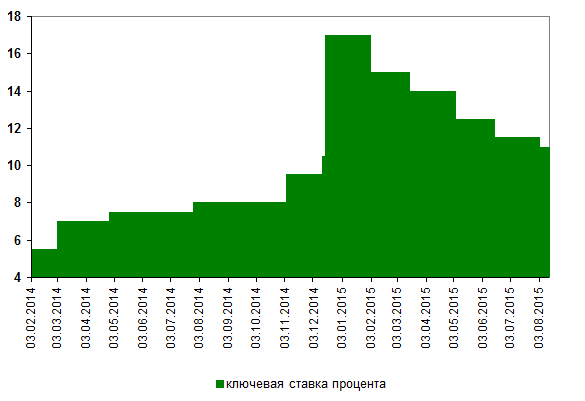 Рисунок 1. Ключевая ставка процента ЦБ РФДоходы бюджетной системы Российской Федерации за 2017 год, по отчетным данным Федерального казначейства, достигли 26 371,1 млрд рублей. Отношение данного показателя к ВВП, как и годом ранее, составило 36,9%. При этом произошло увеличение нефтегазовых поступлений (на 0,5 процентного пункта ВВП – в основном вследствие ослабления рубля) при одновременном снижении нефтегазовых доходов. Расходы бюджетной системы Российской Федерации в 2017 году составили 27 216,0 млрд рублей, или 38,1% ВВП. В результате бюджеты бюджетной системы Российской Федерации в 2017 году были исполнены с дефицитом 844,9 млрд рублей, или 1,2% ВВП, что на 3,3 млрд рублей (0,1 процентного пункта) ниже, чем за 2013 год.Федеральный бюджет за 2017 год исполнен по доходам в сумме 14 496,8 млрд рублей, или 20,3% ВВП. Расходы федерального бюджета в 2017 году составили 14 830,6 млрд рублей, или 20,8% ВВП. Дефицит федерального бюджета в 2017 году по отношению к ВВП остался на уровне 2017 года (0,5% ВВП), увеличившись в абсолютном выражении на 10,8 млрд рублей.По данным Минфина России, объем совокупного государственного и муниципального внутреннего долга Российской Федерации на 1.01.2017 составил 9615,6 млрд рублей, или 13,5% ВВП, увеличившись за год на 24,4% в абсолютном выражении, или на 1,8 процентного пункта ВВП. Доля внутреннего долга в общем объеме государственной и муниципальной задолженности составила 75,7%, что на 5,1 процентного пункта ниже соответствующей величины на 1.01.2016. Государственный внутренний долг Российской Федерации на 1.01.2017 составил 7241,2 млрд рублей, или 10,1% ВВП. Рисунок 2. Структура государственного внутреннего долгаВ структуре государственного внутреннего долга России объем государственных ценных бумаг России составил 5475,7 млрд рублей (75,6%), государственных ценных бумаг - 1043,3 млрд рублей (23,5%), государственных гарантий - 1765,5 млрд рублей (24,4%), вырос на 475,6 млрд рублей (36,9%). Объем государственных облигаций, обращающихся на внутреннем рынке ценных бумаг, за год снизился на 1,0% и составил 3 593,2 млрд рублей, или 65,6% от общего объема обращения на 1 января 2017 года.В 2017 году формирование платежного баланса происходило на фоне ухудшения внешней ситуации и роста геополитических рисков.Экспорт товаров сократился до 497,8 млрд долларов США (на 4,9%). Незначительное увеличение показателя в первой половине года было заменено снижением во второй половине года. В условиях замедления темпов роста мировой экономики, вызвавшего ухудшение внешней ценовой конъюнктуры на основные экспортные товары России, цены на экспортируемые товары снизились на 4,9%. По сравнению с 2016 годом нефть поставлялась внешним потребителям по ценам на 6,2% ниже, природный газ - на 7,4%, нефтепродукты - на 2,8%. Цены на прочие товары снизились в среднем на 4,3%.Импорт товаров в 2017 году составил 308,0 млрд долларов США, снизившись на 9,8% по сравнению с 2016 годом. Снижение было вызвано как падением цен на 4,3%, так и падением физических объемов импорта на 5,7%. Снижение импорта ускорилось во второй половине 2014 г. Негативная динамика показателя и фактор снижения спроса в связи с замедлением экономического роста и ослаблением курса рубля также были связаны с воздействием ограничительных мер Российской Федерации на ввоз отдельных категорий товаров из-за рубежа.В 2017 году цены на нефть демонстрировали заметную нисходящую тенденцию. В декабре 2017 года цена на нефть марки "Урал" упала на 22,0% по сравнению с ноябрем 2017 года до 61,1 долл. за баррель.Дефицит заработной платы снизился до 10,1 млрд долларов США (или на 23,5% по сравнению с 2016 годом) в результате сокращения выплат иностранцам, работающим в России менее года, до 14,2 млрд долларов США в связи с сокращением численности трудовых мигрантов-нерезидентов и их среднего размера оплаты труда. Среднемесячная заработная плата в декабре 2017 года, по оценкам Росстата, составила 41985 рублей. Номинальный рост заработной платы в 2017 году был ниже, чем в 2016 году, что, на фоне постепенного ускорения инфляции, привело к увеличению задержки роста реальной заработной платы. Реальная заработная плата в декабре 2017 года по сравнению с декабрем 2016 года снизилась на 4,7%.В 2017 году внешний долг Российской Федерации снизился на 131,6 млрд. долл. США, или 18,1%, до 597,3 млрд. долл. Международные резервы Российской Федерации на 1 января 2017 года составили 385,5 млрд. долл. К концу года они снизились на 124,1 млрд. долларов США. По состоянию на 1 января 2017 года объем международных резервов был достаточным для финансирования импорта товаров и услуг в течение 11 месяцев.Стоимость монетарного золота на 1 января 2017 года составила 46,1 млрд долларов США. С начала года доля золота в золотовалютных резервах выросла с 7,8% до 12,0%.Макроэкономическая ситуация в России в первом квартале 2015 года характеризовалась признаками стабилизации.В первом квартале 2017 года внешний долг частного сектора активно снижался, сократив внешнюю задолженность России с $597,3 млрд. до $559,4 млрд. (или 6,3%).Номинальный курс доллара к рублю в первом квартале 2017 года снизился на 2,5% с 57,7 до 56,2 руб. за доллар. В то же время следует отметить, что курс доллара США на 30 января текущего года превышал 70 рублей. В связи с высокой инфляцией и номинальным укреплением рубля реальный эффективный курс рубля за февраль-март вырос на 12%.Дефицит федерального бюджета в первом квартале 2015 г. составил 4,9% ВВП (дефицит не должен превышать 3,7% ВВП в соответствии с принятыми поправками к Закону о бюджете), что связано с предварительным финансированием расходов на оборону в начале года. Данный эффект постепенно сглаживался к концу квартала.Потенциал отраслей, сумевших воспользоваться преимуществами девальвации рубля и введения санкций, практически исчерпан, а динамика заработной платы выглядит кризисной.Негативная экономическая динамика серьезно влияет на заработную плату, но почти не отражается в уровне безработицы. На фоне сокращения численности занятых в экономике динамика показателей безработицы остается умеренно негативной, и пока не отличается от показателей предыдущих лет. 2.3 Проблемы и перспективы развития денежно-кредитной системы РФДенежно-кредитная политика в России является несколько пассивной. Она направлена на снижение инфляции, поддержание стабильности цен и должна способствовать устойчивому экономическому росту и увеличению занятости. Необходимо не только снизить инфляцию, но и увеличить инвестиционную поддержку отечественной экономики. Инвестиции не должны оставаться неиспользованными. Нерационально, чтобы значительная часть денежных средств была постоянно доступна наличными и не использована в инвестиционных целях. Для повышения экономической активности в стране необходима продуманная государственная стратегия и промышленная политика, подкрепленные источниками финансирования, для создания основы эффективной деятельности как производителей, так и банков. Политика, позволяющая использовать средства в экономическом обороте исключительно в обменных целях, не поддерживая увеличение предложения товаров, несет в себе риск роста инфляции.Вопросы экономической политики вновь находятся в центре внимания, в первую очередь, в связи с формированием нового правительства, последними событиями на российских и зарубежных финансовых рынках, предварительным подведением итогов текущего 2015 года.Проблемы денежно-кредитной политики Банка России в последние десятилетия являются одними из наиболее важных с точки зрения экономического роста российской экономики при сохранении баланса между ее отраслями.Одной из главных проблем денежного рынка любой страны является инфляция. Особенно негативные инфляционные факторы проявляются в девальвации капитала в денежной и безналичной форме, снижении покупательной способности, развале неконкурентоспособных предприятий, общем экономическом кризисе. Перераспределение средств и активов всегда связано с риском не достижения ожидаемой доходности как для государства в целом, так и для отдельного субъекта. Инфляция лишает центральный банк страны эффективной денежно-кредитной политики. В настоящее время инфляция в России составляет 15%, цены в стране выросли более чем на 20%, и ожидается более сильный рост. Риск устойчивой высокой инфляции заключается в том, что реальный курс рубля по отношению к доллару США повысился. Это привело к дальнейшему снижению конкурентоспособности российских производителей.Денежная масса растет вследствие эмиссии денег, предназначенных на покупку поступающей в Россию свободно конвертируемой валюты. Бороться с ее избытком, завышая ставку рефинансирования относительно рыночных ставок, нельзя. Процентные ставки пока не являются адекватным инструментом для борьбы с инфляцией. Они более важны для регулирования движения капитала и обменного курса.Крайне важной проблемой является ослабление рубля, которое оказало неоднозначное влияние на российскую экономику. С одной стороны, она компенсировала негативное влияние внешних шоков на отдельные сектора экономики и способствовала началу процесса импортозамещения, введению ограничений на импорт и повышению ценовой конкурентоспособности российского экспорта. Во-первых, это привело к улучшению состояния платежного баланса по счету текущих операций (баланс которого в 2014 году оценивается в 63 млрд. долларов США по сравнению с ранним прогнозом в 19 млрд. долларов США). Во-вторых, обусловило положительный вклад в рост ВВП за счет чистого экспорта товаров и услуг в 2014 году.С другой стороны, ослабление рубля также имело негативные последствия, поскольку привело к росту цен на импортируемую продукцию, в том числе оборудование и другие капитальные товары, что усилило издержки производителей. Темпы роста потребительского спроса также снизились, поскольку замедлился рост реальных доходов населения.Проблема российской экономики заключается в том, что она слишком сильно зависит от ситуации и темпов роста мировой экономики. В то время как мировая экономика начала расти после фазы восстановления в 2009-2011 годах, российская экономика начала, наоборот, снижаться.Ситуация в мировой экономике неоднородна: несмотря на уверенное восстановление экономики США в 2014 году, основные торговые партнеры России (европейские страны, страны СНГ и Китай) продемонстрировали менее благоприятные тенденции, чем ожидалось. Это стало одной из причин спада российской экономики.Неравномерный рост мировой экономики также отразился на мировых финансовых рынках, включая рынок сырьевых товаров (особенно нефти). Кроме того, на смену росту глобальных фондовых индексов пришло снижение к концу 2014 года, поскольку во многих странах, особенно в странах ЕС, не было никаких основополагающих факторов роста. Все это негативно отразилось на настроениях и инвестиционных планах российских компаний.В то же время мировые цены на нефть упали со 110 до 90-85 долл. за баррель, что привело к большим убыткам и отсутствию новых инвестиций. Поэтому ситуация ухудшилась, по крайней мере в первой половине 2016 года. В этих условиях доходы и расходы сократились на всех уровнях экономики, включая объемы государственных и частных инвестиций, что привело к ускорению инфляции и сохранению экономической стагнации.Следует также отметить, что текущая денежно-кредитная политика ЦБ РФ делает российскую экономику неконкурентоспособной на мировом рынке. Центральный банк не предоставляет кредиты коммерческим банкам более чем на 3 месяца. Подобное кредитование сложно назвать рефинансированием, это скорее покрытие кассового разрыва или осуществляется для поддержания коммерческих банков, находящихся в состоянии пред банкротства. С подобным кредитованием ЦБ РФ невозможно осуществлять долгосрочные инвестиции в проекты с нескорой окупаемостью.При таких высоких процентных ставках невозможно осуществить индустриализацию, более того, рост процентной ставки не способствует снижению инфляции, а наоборот, увеличивает ее, поскольку процентная ставка по кредиту фиксируется производителями в себестоимости продукции, а затем продукция поступает на потребительские рынки, т.е. потребительская инфляция. В то же время высокие процентные ставки Центробанка вытесняют инвестиционное кольцо из экономики и заменяют его одним долларом, у компаний, включая коммерческие банки, нет иного выбора, кроме как предоставлять кредиты за рубежом, но это стало невозможным, поскольку санкции ЕС исключили российские компании из среднесрочных и долгосрочных кредитов.Анализируя данную ситуацию, следующие действия требуют незамедлительного осуществления:— Центральный банк должен снизить ключевую ставку до уровня европейских стран, т.е. близкую к нулю;—  Центральный банк должен начать выдавать кредиты организациям на долгосрочную перспективу, т.е. на 1, 3, 5 и более лет;— следует ввести контроль за целевое использование денег для коммерческих банков, оградив банки от возможности спекулировать на валютном рынке; — Банк России должен начать эмиссию рублей не под резервные валюты, а под национальные инвестиции, как это делают 10 развитых стран. 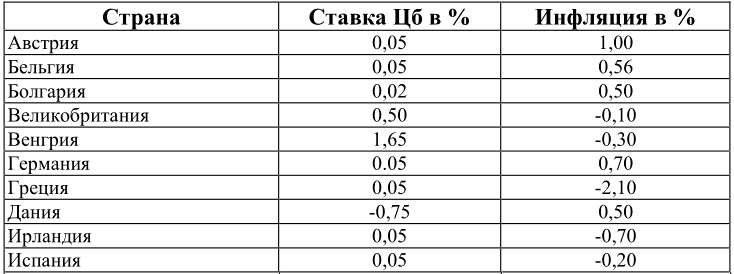 Итак, в сегодняшних реалиях, Российская экономика не может существовать без национальных инвестиций. Россия, находясь под внешнеэкономическими санкциями, обязана пойти на решительные действия. Так как текущая экономическая модель не позволяет отечественным товаропроизводителям начать импортозамещение (индустриализацию). Требуется немедленное замещение иностранного кредита на национальный. В том числе и путём перекредитования хозяйствующих субъектов, взявших кредит у иностранных банков в иностранной валюте. Добиться этого можно путём снижения ключевой ставки центрального банка, как это делают центральные банки развитых экономик мира. Эмитировать денежную массу в объёмах предоставляемого кредита коммерческими банками для промышленности.Поэтому, анализируя все вышеуказанные проблемы, на современном этапе развития денежно-кредитной сферы необходимо совершенствовать денежно-кредитную политику ЦБ РФ для решения наиболее срочных проблем.ЗАКЛЮЧЕНИЕНа сегодняшний день, денежно-кредитная система предусматривает рассмотрение надлежащей политики государства, воздействующая на количество денег в обращении с целью обеспечения стабильности цен, полной занятости населения и роста реального объема производства.Следует отметить, что основным проводником денежно-кредитной политики является Центральный банк страны, который в настоящее время использует три основных инструмента валютного регулирования: регулирование объемов рефинансирования коммерческих банков, политику обязательных резервов, операции на свободном рынке. Одним из необходимых условий эффективного развития экономики является создание четкого механизма кредитного регулирования, который позволяет Центральному банку влиять на деловую активность, контролировать деятельность коммерческих банков и стабилизировать денежный цикл. Без правильной денежно-кредитной политики Центрального банка экономика не может эффективно функционировать. Денежно-кредитная политика также является частью государственной экономической политики, направленной на повышение благосостояния российских граждан. Банк России проводит денежно-кредитную политику в рамках целевого режима инфляции, приоритетом которого является обеспечение стабильности цен, т.е. достижение стабильно низкой инфляции. Принимая во внимание структурные особенности российской экономики, целью является снижение инфляции до 4% и поддержание ее на этом уровне в среднесрочной перспективе.Денежно-кредитная политика оказывает влияние на экономику через процентные ставки, и ее основным параметром является ключевая процентная ставка Банка России. Принимая во внимание характер влияния денежно-кредитной политики на экономику, которое со временем распространилось, Банк России черпает свои решения из прогноза экономического развития и оценки рисков для достижения целевого показателя инфляции в среднесрочной перспективе с учетом возможных рисков для стабильности экономического роста и финансовой стабильности. Поэтому денежно-кредитная политика является чрезвычайно мощным и, следовательно, чрезвычайно опасным инструментом. Его можно использовать не только для выхода из кризиса, но и в качестве печальной альтернативы - интенсификации негативных тенденций в экономике. Только очень взвешенные решения, принятые после тщательного анализа ситуации на самом высоком уровне, изучение альтернативных возможностей влияния денежно-кредитной политики на экономику государства приведет к положительным результатам.  В настоящее время сохраняется высокая степень неопределенности в отношении того, как будет развиваться ситуация в российской экономике и на финансовых рынках в течение ближайших трех лет. Это связано с внешними факторами, в частности, с изменением структуры нефтяного рынка, а также неопределенностью относительно перспектив экономического роста в Китае и денежно-кредитной политики стран-эмитентов резервных валют. Динамизм российской экономики также будет зависеть от ее способности адаптироваться к возможным внешним шокам. В нашей стране рациональная денежно-кредитная политика на данном этапе должна минимизировать инфляцию, свести к минимуму падение производства и предотвратить рост безработицы. Очевидно, что проблемы страны могут быть решены только в условиях экономического роста, который должен быть устойчивым по меньшей мере в течение полутора-двух десятилетий. К сожалению, денежно-кредитная политика в нашей стране сегодня недостаточно эффективна и нуждается в серьезной модернизации.СПИСОК ИСПОЛЬЗОВАННЫХ ИСТОЧНИКОВФедеральный закон от 10.07.2002 г. № 86-ФЗ (ред. от 05.10.2015 г.) «О Центральном банке Российской Федерации (Банке России)».Федеральный закон от 02.12.1990 г. № 395-1 (ред. ФЗ от 06.12.2011 г.) «О банках и банковской деятельности».Федеральный закон от 13.09.2012 № 2873-У «О размере ставки рефинансирования Банка России».Ст. 75 «Конституции Российской Федерации» от 12.12.1993 г. (с учетом поправок от 21.07.2014 № 11-ФКЗ).Вестник Банка России «Об установлении нормативов обязательных резервов (резервных требований) Банка России», 2009 г., № 55.Андрюшин С.А. Денежно-кредитная политика Центральных банков в условиях глобального финансового кризиса // Вопросы экономики. 2018 г. № 6, с. 69-87.Андрюшин С.А., Кузнецова В.В. Денежно-кредитная политика Банка России: прогнозы и реалии // Банковское дело. 2010 г. № 12, с. 10-15.Беспалова О.В. Современные методологические подходы к анализу денежно-кредитной политики Центрального Банка РФ // Банковское дело 2017., №1, с. 85-103.Белоглазова Г.Н. Деньги. Кредит. Банки: учебник для студентов ВУЗов, М.: 2017 г. 620 с. Братко А. Г. Центральный банк в банковской системе России: учебник, М.: Спарк, 2018. 150 с. Горюнов Е.Л. Трунин П.В. Банк России на перепутье: нужно ли смягчать денежно-кредитную политику? // Вопросы экономики. 2018 г., № 6, с. 29-44. Горюнов Е.Л., Трунин П.В. Денежно-кредитная политика Банка России: стратегия и тактика // Вопросы экономики. 2015 г. № 4, с. 53-85.  Зубкова Л. Д. О проблемах и направлениях совершенствования денежно-кредитной политики Центрального Банка РФ // Деньги и кредит, 2015 г., №4, с.74-95. Моисеев С.Р. Денежно-кредитная политика: теория и практика: учебное пособие, Московская финансово-промышленная академия, 2011 г. 754 с.Кондратов Д.И. Таргетирование в денежно-кредитной политике Евросоюза: эволюция и результативность. – М.: Ин-т Европы РАН; Русский сувенир, - 2011. – 248 с.  Лаврушин О.И. – Банковское дело: учебник, М.: Юрист, 2009 г. 768 с. Лаврушин О.И. Деньги, кредит, банки: учебник, М.: КНОРУС, 2014 г. 448 с. Науменкова С.В. Влияние денежно-кредитной политики Центрального Банка на стимулирование экономического роста // Проблемы современной экономики 2015 г., № 2, с.14-22. Неверова Н.В. О принципе независимости в деятельности Центрального Банка РФ //  Ленинградский экономический журнал. 2018. №5, с. 45-48. Подколзина И.А. О влиянии стоимости активов на денежно-кредитную политику Центральных Банков // Деньги и кредит. 2018г. № 7, c. 71-75. Соколова О.В. Финансы, деньги, кредит: учебник, М.: Юрист, 2018 г. 520 с. Юдаева К.В. О денежно-кредитной политике Банка России на современном этапе // Деньги и кредит. 2018 г. № 6, с. 13-14 г.          Электронные ресурсы:     22. Официальный сайт Банка России – cbr.ru.     23. Международный Валютный Фонд // Отчёт МВФ Развитые экономики с.150.     24. Центральный банк Российской Федерации // О ключевой ставке Банка России.     25. Центральный Банк Российской Федерации // Основные направления единой государственной денежно-кредитной политики на 2015 год и период 2016 и 2017 годов, 2015 г.